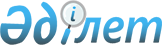 Солтүстік Қазақстан облысы Қызылжар аудандық мәслихатының 2017 жылғы 22 желтоқсандағы № 22/1 "2018-2020 жылдарға арналған Қызылжар аудандық бюджеті туралы" шешіміне өзгерістер енгізу туралыСолтүстік Қазақстан облысы Қызылжар аудандық мәслихатының 2018 жылғы 27 қыркүйектегі № 32/8 шешімі. Солтүстік Қазақстан облысының Әділет департаментінде 2018 жылғы 19 қазанда № 4943 болып тіркелді
      Қазақстан Республикасының 2008 жылғы 4 желтоқсандағы Бюджет кодексінің 106 және 109-баптарына, Қазақстан Республикасының 2001 жылғы 23 қаңтардағы "Қазақстан Республикасындағы жергілікті мемлекеттік басқару және өзін-өзі басқару туралы" Заңының 6-бабы 1-тармағының 1) тармақшасына сәйкес Солтүстік Қазақстан облысының Қызылжар аудандық мәслихаты ШЕШІМ ҚАБЫЛДАДЫ:
      1. Солтүстік Қазақстан облысы Қызылжар аудандық мәслихатының 2017 жылғы 22 желтоқсандағы № 22/1 "2018-2020 жылдарға арналған Қызылжар аудандық бюджеті туралы" шешіміне (Нормативтік құқықтық актілерінің мемлекеттік тіркеу тізілімінде № 4497 болып тіркелді, 2018 жылғы 19 қаңтарда Қазақстан Республикасы нормативтік құқықтық актілерінің электрондық түрдегі эталондық бақылау банкінде жарияланған) келесі өзгерістер енгізілсін:
      1 тармақ келесі редакцияда баяндалсын:
       "1. 2018-2020 жылдарға арналған Қызылжар аудандық бюджет тиісінше 1, 2 және 3-қосымшаларға сәйкес, соның ішінде 2018 жылға келесі көлемдерде бекітілсін:
      1) кірістер – 5 070 810,7 мың теңге:
      салықтық түсімдер – 806 262 мың теңге;
      салықтық емес түсімдер – 15 641,4 мың теңге;
      негізгі капиталды сатудан түсетін түсімдер – 50 677 мың теңге;
      трансферттер түсімі – 4 198 230, 3 мың теңге;
      2) шығындар – 5 086 865, 4 мың теңге;
      3) таза бюджеттік кредиттеу – 83 451, 5 мың теңге:
      бюджеттік кредиттер – 115 484, 5 мың теңге;
      бюджеттік кредиттерді өтеу – 32 033 мың теңге;
      4) қаржы активтерімен операциялар бойынша сальдо – 0 мың теңге:
      қаржы активтерін сатып алу – 0 мың теңге;
      мемлекеттің қаржы активтерін сатудан түсетін түсімдер – 0 мың теңге;
      5) бюджет тапшылығы (профициті) – - 102 506, 2 мың теңге;
      6) бюджет тапшылығын қаржыландыру (профицитін пайдалану) – 102 506, 2 мың теңге:
      қарыздар түсімі – 115 440 мың теңге;
      қарыздарды өтеу – 32 033 мың теңге;
      бюджет қаражатының пайдаланылатын қалдықтары – 19 099, 2 мың теңге.";
      көрсетілген шешімнің 1, 4 қосымшалары осы шешімнің 1, 2 қосымшаларына сәйкес жаңа редакцияда баяндалсын.
      2. Осы шешім 2018 жылғы 1 қаңтардан бастап қолданысқа енгізіледі. 2018 жылға арналған Қызылжар ауданының бюджетi 2018 жылға арналған Қызылжар ауданының ауылдық округтерінің бюджеттік бағдарламалары
					© 2012. Қазақстан Республикасы Әділет министрлігінің «Қазақстан Республикасының Заңнама және құқықтық ақпарат институты» ШЖҚ РМК
				
      Солтүстік Қазақстан облысы 
Қызылжар аудандық 
мәслихаты сессиясының 
төрағасы 

Б. Наурызбаев

      Солтүстік Қазақстан облысы 
Қызылжар аудандық 
мәслихатының хатшысы 

А. Молдахметова
Солтүстік Қазақстан облысы Қызылжар аудандық мәслихатының 2018 жылғы 27 қыркүйектегі № 32/8 шешіміне 1 қосымша Солтүстік Қазақстан облысы Қызылжар аудандық мәслихатының 2017 жылғы 22 желтоқсандағы № 22/1 шешіміне 1 қосымша
Санаты
Санаты
Санаты
Атауы
Сомасы, мың теңге
Сыныбы
Сыныбы
Атауы
Сомасы, мың теңге
Кіші сыныбы
Атауы
Сомасы, мың теңге
1
2
3
4
5
1) Кірістер
5 070 810,7
1
Салықтық түсімдер
806 262
01
Табыс салығы
60 114
2
Жеке табыс салығы
60 114
03
Әлеуметтiк салық
321 880
1
Әлеуметтiк салық
321 880
04
Меншiкке салынатын салықтар
323 869
1
Мүлiкке салынатын салықтар
262 395
3
Жер салығы
9 032
4
Көлiк құралдарына салынатын салық
47 576
5
Бірыңғай жер салығы
4 866
05
Тауарларға, жұмыстарға және қызметтерге салынатын iшкi салықтар
90 488
2
Акциздер
5 648
3
Табиғи және басқа да ресурстарды пайдаланғаны үшiн түсетiн түсiмдер
58 198
4
Кәсiпкерлiк және кәсiби қызметтi жүргiзгенi үшiн алынатын алымдар
26 642
08
Заңдық маңызы бар әрекеттерді жасағаны және (немесе) оған уәкілеттігі бар мемлекеттік органдар немесе лауазымды адамдар құжаттар бергені үшін алынатын міндетті төлемдер
9 911
1
Мемлекеттік баж
9 911
2
Салықтық емес түсiмдер
15 641,4
01
Мемлекеттік меншіктен түсетін кірістер
8 680,4
5
Мемлекет меншігіндегі мүлікті жалға беруден түсетін кірістер
8 641
7
Мемлекеттік бюджеттен берілген кредиттер бойынша сыйақылар
39,4
04
Мемлекеттік бюджеттен қаржыландырылатын, сондай-ақ Қазақстан Республикасы Ұлттық Банкінің бюджетінен (шығыстар сметасынан) қамтылатын және қаржыландырылатын мемлекеттік мекемелер салатын айыппұлдар, өсімпұлдар, санкциялар, өндіріп алулар
521
1
Мұнай секторы ұйымдарынан және Жәбірленушілерге өтемақы қорына түсетін түсімдерді қоспағанда, мемлекеттік бюджеттен қаржыландырылатын, сондай-ақ Қазақстан Республикасы Ұлттық Банкінің бюджетінен (шығыстар сметасынан) қамтылатын және қаржыландырылатын мемлекеттік мекемелер салатын айыппұлдар, өсімпұлдар, санкциялар, өндіріп алулар
521
06
Басқа да салықтық емес түсiмдер
6 440
1
Басқа да салықтық емес түсiмдер
6 440
3
Негізгі капиталды сатудан түсетін түсімдер
50 677
03
Жердi және материалдық емес активтердi сату
50 677
1
Жерді сату
50 000
2
Материалдық емес активтерді сату
677
4
Трансферттердің түсімдері
4 198 230,3
02
Мемлекеттiк басқарудың жоғары тұрған органдарынан түсетiн трансферттер
4 198 230,3
2
Облыстық бюджеттен түсетiн трансферттер
4 198 230,3
Функционалдық топ
Функционалдық топ
Функционалдық топ
Атауы
Сомасы, мың теңге
Бюджеттік бағдарламалардың әкімшісі
Бюджеттік бағдарламалардың әкімшісі
Атауы
Сомасы, мың теңге
Бағдарлама
Атауы
Сомасы, мың теңге
1
2
3
4
5
2) Шығындар
5 089 865,4
01
Жалпы сипаттағы мемлекеттiк қызметтер
388 883,9
112
Аудан (облыстық маңызы бар қала) мәслихатының аппараты
17 706
001
Аудан (облыстық маңызы бар қала) мәслихатының қызметін қамтамасыз ету жөніндегі қызметтер
17 084
003
Мемлекеттік органның күрделі шығыстары
622
122
Аудан (облыстық маңызы бар қала) әкімінің аппараты
113 161,3
001
Аудан (облыстық маңызы бар қала) әкімінің қызметін қамтамасыз ету жөніндегі қызметтер
104 629,1
003
Мемлекеттік органның күрделі шығыстары
8 532,2
123
Қаладағы аудан, аудандық маңызы бар қала, кент, ауыл, ауылдық округ әкімінің аппараты
117 559,5
001
Қаладағы аудан, аудандық маңызы бар қаланың, кент, ауыл, ауылдық округ әкімінің қызметін қамтамасыз ету жөніндегі қызметтер
114 443,1
022
Мемлекеттік органның күрделі шығыстары
3 116,4
459
Ауданның (облыстық маңызы бар қаланың) экономика және қаржы бөлімі
67 289,9
003
Салық салу мақсатында мүлікті бағалауды жүргізу
1 803,5
010
Жекешелендіру, коммуналдық меншікті басқару, жекешелендіруден кейінгі қызмет және осыған байланысты дауларды реттеу
6 317,9
001
Ауданның (облыстық маңызы бар қаланың) экономикалық саясаттын қалыптастыру мен дамыту, мемлекеттік жоспарлау, бюджеттік атқару және коммуналдық меншігін басқару саласындағы мемлекеттік саясатты іске асыру жөніндегі қызметтер
36 244,5
015
Мемлекеттік органның күрделі шығыстары
1 000
113
Жергілікті бюджеттерден берілетін ағымдағы нысаналы трансферттер
21 924
495
Ауданның (облыстық маңызы бар қаланың) сәулет, құрылыс, тұрғын үй-коммуналдық шаруашылығы, жолаушылар көлігі және автомобиль жолдары бөлімі
73 167,2
001
Жергілікті деңгейде сәулет, құрылыс, тұрғын үй-коммуналдық шаруашылық, жолаушылар көлігі және автомобиль жолдары саласындағы мемлекеттік саясатты іске асыру жөніндегі қызметтер
41 876,7
003
Мемлекеттік органның күрделі шығыстары
641,4
113
Жергілікті бюджеттерден берілетін ағымдағы нысаналы трансферттер
30 649,1
02
Қорғаныс
12 189
122
Аудан (облыстық маңызы бар қала) әкімінің аппараты
12 189
005
Жалпыға бірдей әскери міндетті атқару шеңберіндегі іс-шаралар
6 960
006
Аудан (облыстық маңызы бар қала) ауқымындағы төтенше жағдайлардың алдын алу және оларды жою
4 763
007
Аудандық (қалалық) ауқымдағы дала өрттерінің, сондай-ақ мемлекеттік өртке қарсы қызмет органдары құрылмаған елдi мекендерде өрттердің алдын алу және оларды сөндіру жөніндегі іс-шаралар
466
04
Бiлiм беру
3 285 965,5
464
Ауданның (облыстық маңызы бар қаланың) білім бөлімі
319 258
009
Мектепке дейінгі тәрбие мен оқыту ұйымдарының қызметін қамтамасыз ету
78 227
040
Мектепке дейінгі білім беру ұйымдарында мемлекеттік білім беру тапсырысын іске асыруға
241 031
123
Қаладағы аудан, аудандық маңызы бар қала, кент, ауыл, ауылдық округ әкімінің аппараты
6 329,5
005
Ауылдық жерлерде балаларды мектепке дейін тегін алып баруды және кері алып келуді ұйымдастыру
6 329,5
464
Ауданның (облыстық маңызы бар қаланың) білім бөлімі
2 765 351,4
003
Жалпы білім беру
2 719 343,4
006
Балаларға қосымша білім беру
46 008
465
Ауданның (облыстық маңызы бар қаланың) дене шынықтыру және спорт бөлімі
46 389,6
017
Балалар мен жасөспірімдерге спорт бойынша қосымша білім беру
46 389,6
495
Ауданның (облыстық маңызы бар қаланың) сәулет, құрылыс, тұрғын үй-коммуналдық шаруашылығы, жолаушылар көлігі және автомобиль жолдары бөлімі
50
059
Бастауыш, негізгі орта және жалпы орта білім беру объектілерін салу және реконструкциялау
50
464
Ауданның (облыстық маңызы бар қаланың) білім бөлімі
148 587
001
Жергілікті деңгейде білім беру саласындағы мемлекеттік саясатты іске асыру жөніндегі қызметтер 
17 264
005
Ауданның (облыстық маңызы бар қаланың) мемлекеттік білім беру мекемелер үшін оқулықтар мен оқу-әдiстемелiк кешендерді сатып алу және жеткізу
76 260
015
Жетім баланы (жетім балаларды) және ата-аналарының қамқорынсыз қалған баланы (балаларды) күтіп-ұстауға қамқоршыларға (қорғаншыларға) ай сайынғы ақшалай қаражат төлемі
22 691
022
Жетім баланы (жетім балаларды) және ата-анасының қамқорлығынсыз қалған баланы (балаларды) асырап алғаны үшін Қазақстан азаматтарына біржолғы ақша қаражатын төлеуге арналған төлемдер
181
023
Әдістемелік жұмыс
19 020
029
Балалар мен жасөспірімдердің психикалық денсаулығын зерттеу және халыққа психологиялық-медициналық-педагогикалық консультациялық көмек көрсету
13 171
06
Әлеуметтiк көмек және әлеуметтiк қамсыздандыру
359 548
451
Ауданның (облыстық маңызы бар қаланың) жұмыспен қамту және әлеуметтік бағдарламалар бөлімі
15 338
005
Мемлекеттік атаулы әлеуметтік көмек
15 338
464
Ауданның (облыстық маңызы бар қаланың) білім бөлімі
14 226
030
Патронат тәрбиешілерге берілген баланы (балаларды) асырап бағу
7 717
031
Жетім балаларды және ата-аналарының қамқорынсыз қалған, отбасылық үлгідегі балалар үйлері мен асыраушы отбасыларындағы балаларды мемлекеттік қолдау
6 509
451
Ауданның (облыстық маңызы бар қаланың) жұмыспен қамту және әлеуметтік бағдарламалар бөлімі
329 984
002
Жұмыспен қамту бағдарламасы
142 779,8
007
Жергілікті өкілетті органдардың шешімі бойынша мұқтаж азаматтардың жекелеген топтарына әлеуметтік көмек
17 117
010
Үйден тәрбиеленіп оқытылатын мүгедек балаларды материалдық қамтамасыз ету
1 008
014
Мұқтаж азаматтарға үйде әлеуметтiк көмек көрсету
87 994
017
Мүгедектерді оңалту жеке бағдарламасына сәйкес, мұқтаж мүгедектерді міндетті гигиеналық құралдармен және ымдау тілі мамандарының қызмет көрсетуін, жеке көмекшілермен қамтамасыз ету
4 150
023
Жұмыспен қамту орталықтарының қызметін қамтамасыз ету
37 165
001
Жергілікті деңгейде халық үшін әлеуметтік бағдарламаларды жұмыспен қамтуды қамтамасыз етуді іске асыру саласындағы мемлекеттік саясатты іске асыру жөніндегі қызметтер
25 425
011
Жәрдемақыларды және басқа да әлеуметтік төлемдерді есептеу, төлеу мен жеткізу бойынша қызметтерге ақы төлеу
410
050
Қазақстан Республикасында мүгедектердің құқықтарын қамтамасыз ету және өмір сүру сапасын жақсарту жөніндегі 2012 - 2018 жылдарға арналған іс-шаралар жоспарын іске асыру
13 935,2
07
Тұрғын үй-коммуналдық шаруашылық
268 945,4
495
Ауданның (облыстық маңызы бар қаланың) сәулет, құрылыс, тұрғын үй-коммуналдық шаруашылығы, жолаушылар көлігі және автомобиль жолдары бөлімі
216 592,9
007
Коммуналдық тұрғын үй қорының тұрғын үйін жобалау және (немесе) салу, реконструкциялау
198 482,5
033
Инженерлік-коммуникациялық инфрақұрылымды жобалау, дамыту және (немесе) жайластыру
18 110,4
123
Қаладағы аудан, аудандық маңызы бар қала, кент, ауыл, ауылдық округ әкімінің аппараты
7 489,9
014
Елді мекендерді сумен жабдықтауды ұйымдастыру
7 489,9
495
Ауданның (облыстық маңызы бар қаланың) сәулет, құрылыс, тұрғын үй-коммуналдық шаруашылығы, жолаушылар көлігі және автомобиль жолдары бөлімі
20 026
013
Коммуналдық шаруашылықты дамыту
526,6
058
Ауылдық елді мекендердегі сумен жабдықтау және су бұру жүйелерін дамыту
19 499,4
123
Қаладағы аудан, аудандық маңызы бар қала, кент, ауыл, ауылдық округ әкімінің аппараты
9 839
008
Елді мекендердегі көшелерді жарықтандыру
9 378,5
009
Елді мекендердің санитариясын қамтамасыз ету
240,5
011
Елді мекендерді абаттандыру мен көгалдандыру
220
495
Ауданның (облыстық маңызы бар қаланың) сәулет, құрылыс, тұрғын үй-коммуналдық шаруашылығы, жолаушылар көлігі және автомобиль жолдары бөлімі
14 997,6
029
Елдi мекендердi абаттандыру және көгалдандыру
14 997,6
08
Мәдениет, спорт, туризм және ақпараттық кеңістiк
182 639,9
123
Қаладағы аудан, аудандық маңызы бар қала, кент, ауыл, ауылдық округ әкімінің аппараты
29 203
006
Жергілікті деңгейде мәдени-демалыс жұмыстарын қолдау
29 203
455
Ауданның (облыстық маңызы бар қаланың) мәдениет және тілдерді дамыту бөлімі
36 622
003
Мәдени-демалыс жұмысын қолдау
36 622
465
Ауданның (облыстық маңызы бар қаланың) дене шынықтыру және спорт бөлімі
27 320
001
Жергілікті деңгейде дене шынықтыру және спорт саласындағы мемлекеттік саясатты іске асыру жөніндегі қызметтер
9 877
006
Аудандық (облыстық маңызы бар қалалық) деңгейде спорттық жарыстар өткiзу
362
007
Әртүрлi спорт түрлерi бойынша аудан (облыстық маңызы бар қала) құрамакомандаларының мүшелерiн дайындау және олардың облыстық спорт жарыстарына қатысуы
9 635
032
Ведомстволық бағыныстағы мемлекеттік мекемелер мен ұйымдардың күрделі шығыстары
7 446
495
Ауданның (облыстық маңызы бар қаланың) сәулет, құрылыс, тұрғын үй-коммуналдық шаруашылығы, жолаушылар көлігі және автомобиль жолдары бөлімі
2 000
021
Cпорт объектілерін дамыту
2 000
455
Ауданның (облыстық маңызы бар қаланың) мәдениет және тілдерді дамыту бөлімі
38 658,5
006
Аудандық (қалалық) кiтапханалардың жұмыс iстеуi
34 840
007
Мемлекеттiк тiлдi және Қазақстан халқының басқа да тiлдерін дамыту
3 818,5
456
Ауданның (облыстық маңызы бар қаланың) ішкі саясат бөлімі
10 534,7
002
Мемлекеттік ақпараттық саясат жүргізу жөніндегі қызметтер
10 534,7
455
Ауданның (облыстық маңызы бар қаланың) мәдениет және тілдерді дамыту бөлімі
14 629,2
001
Жергілікті деңгейде тілдерді және мәдениетті дамыту саласындағы мемлекеттік саясатты іске асыру жөніндегі қызметтер
8 983
032
Ведомстволық бағыныстағы мемлекеттік мекемелер мен ұйымдардың күрделі шығыстары
1 463
113
Жергілікті бюджеттерден берілетін ағымдағы нысаналы трансферттер
4 183,2
456
Ауданның (облыстық маңызы бар қаланың) ішкі саясат бөлімі
23 672,5
001
Жергілікті деңгейде ақпарат, мемлекеттілікті нығайту және азаматтардың әлеуметтік сенімділігін қалыптастыру саласында мемлекеттік саясатты іске асыру жөніндегі қызметтер
15 906,5
003
Жастар саясаты саласында іс-шараларды іске асыру
7 766
10
Ауыл, су, орман, балық шаруашылығы, ерекше қорғалатын табиғи аумақтар, қоршаған ортаны және жануарлар дүниесін қорғау, жер қатынастары
185 145
459
Ауданның (облыстық маңызы бар қаланың) экономика және қаржы бөлімі
29 540
099
Мамандарға әлеуметтік қолдау көрсету жөніндегі шараларды іске асыру
29 540
462
Ауданның (облыстық маңызы бар қаланың) ауыл шаруашылығы бөлімі
22 828
001
Жергілікті деңгейде ауыл шаруашылығы аласындағы мемлекеттік саясатты іске асыру жөніндегі қызметтер
22 828
473
Ауданның (облыстық маңызы бар қаланың) ветеринария бөлімі
117 911
001
Жергілікті деңгейде ветеринария саласындағы мемлекеттік саясатты іске асыру жөніндегі қызметтер
16 228
006
Ауру жануарларды санитарлық союды ұйымдастыру
350
007
Қаңғыбас иттер мен мысықтарды аулауды және жоюды ұйымдастыру
3 000
008
Алып қойылатын және жойылатын ауру ануарлардың, жануарлардан алынатын өнімдер мен шикізаттың құнын иелеріне өтеу
9 079
009
Жануарлардың энзоотиялық аурулары бойынша ветеринариялық іс-шараларды жүргізу
5 767
010
Ауыл шаруашылығы жануарларын сәйкестендіру жөніндегі іс-шараларды өткізу
4 065
011
Эпизоотияға қарсы іс-шаралар жүргізу
79 422
495
Ауданның (облыстық маңызы бар қаланың) сәулет, құрылыс, тұрғын үй-коммуналдық шаруашылығы, жолаушылар көлігі және автомобиль жолдары бөлімі
416
010
Ауыл шаруашылығы объектілерін дамыту
416
463
Ауданның (облыстық маңызы бар қаланың) жер қатынастары бөлімі
14 450
001
Аудан (облыстық маңызы бар қала) аумағында жер қатынастарын реттеу саласындағы мемлекеттік саясатты іске асыру жөніндегі қызметтер
14 090,1
007
Мемлекеттік органның күрделі шығыстары
359,9
12
Көлік және коммуникация
89 137,1
495
Ауданның (облыстық маңызы бар қаланың) сәулет, құрылыс, тұрғын үй-коммуналдық шаруашылығы, жолаушылар көлігі және автомобиль жолдары бөлімі
89 137,1
023
Автомобиль жолдарының жұмыс істеуін қамтамасыз ету
89 137,1
13
Басқалар
38 232,9
469
Ауданның (облыстық маңызы бар қаланың) кәсіпкерлік бөлімі
8 980
001
Жергілікті деңгейде кәсіпкерлікті дамыту саласындағы мемлекеттік саясатты іске асыру жөніндегі қызметтер
8 980
495
Ауданның (облыстық маңызы бар қаланың) сәулет, құрылыс, тұрғын үй-коммуналдық шаруашылығы, жолаушылар көлігі және автомобиль жолдары бөлімі
7 983
055
"Бизнестің жол картасы 2020" бизнесті қолдау мен дамытудың бірыңғай бағдарламасы шеңберінде индустриялық инфрақұрылымды дамыту
7 983
123
Қаладағы аудан, аудандық маңызы бар қала, кент, ауыл, ауылдық округ әкімінің аппараты
8 769,9
040
Өңірлерді дамытудың 2020 жылға дейінгі бағдарламасы шеңберінде өңірлерді экономикалық дамытуға жәрдемдесу бойынша шараларды іске асыру
8 769,9
459
Ауданның (облыстық маңызы бар қаланың) экономика және қаржы бөлімі
12 500
012
Ауданның (облыстық маңызы бар қаланың) жергілікті атқарушы органының резерві
12 500
14
Борышқа қызмет көрсету
39,4
459
Ауданның (облыстық маңызы бар қаланың) экономика және қаржы бөлімі
39,4
021
Жергілікті атқарушы органдардың облыстық бюджеттен қарыздар бойынша сыйақылар мен өзге де төлемдерді төлеу бойынша борышына қызмет көрсету
39,4
15
Трансферттер
279 139,3
459
Ауданның (облыстық маңызы бар қаланың) экономика және қаржы бөлімі
279 139,3
006
Пайдаланылмаған (толық пайдаланылмаған) нысаналы трансферттерді қайтару
122,3
024
Заңнаманы өзгертуге байланысты жоғары тұрған бюджеттің шығындарын өтеуге төменгі тұрған бюджеттен ағымдағы нысаналы трансферттер
166 739
038
Cубвенциялар
111 328
051
Жергілікті өзін-өзі басқару органдарына берілетін трансферттер
950
3) Таза бюджеттік кредиттеу
83 451,5
Бюджеттік кредиттер
115 484,5
10
Ауыл, су, орман, балық шаруашылығы, ерекше қорғалатын табиғи аумақтар, қоршаған ортаны және жануарлар дүниесін қорғау, жер қатынастары
115 484,5
459
Ауданның (облыстық маңызы бар қаланың) экономика және қаржы бөлімі
115 484,5
018
Мамандарды әлеуметтік қолдау шараларын іске асыру үшін бюджеттік кредиттер
115 484,5
Санаты
Санаты
Санаты
Атауы
Сомасы, мың теңге
Сыныбы
Сыныбы
Атауы
Сомасы, мың теңге
Кіші сыныбы
Атауы
Сомасы, мың теңге
5
Бюджеттік кредиттерді өтеу
32 033
01
Бюджеттік кредиттерді өтеу
32 033
1
Мемлекеттік бюджеттен берілген бюджеттік кредиттерді өтеу
32 033
4) Қаржы активтерімен операциялар бойынша сальдо
0
Қаржы активтерін сатып алу
0
6
Мемлекеттің қаржы активтерін сатудан түсетін түсімдер
0
5) Бюджет тапшылығы (профициті)
-102 506,2
6) Бюджет тапшылығын қаржыландыру (профицитін пайдалану)
102 506,2
7
Қарыздар түсімдері
115 440
01
Мемлекеттік ішкі қарыздар
115 440
2
Қарыз алу келісім-шарттары
115 440
Функционалдық топ
Функционалдық топ
Функционалдық топ
Атауы
Сомасы, мың теңге
Бюджеттік бағдарламалардың әкімшісі
Бюджеттік бағдарламалардың әкімшісі
Атауы
Сомасы, мың теңге
Бағдарлама
Атауы
Сомасы, мың теңге
16
Қарыздарды өтеу
32 033
459
Ауданның (облыстық маңызы бар қаланың) экономика және қаржы бөлімі
32 033
005
Жергілікті атқарушы органның жоғары тұрған бюджет алдындағы борышын өтеу
32 033
Санаты
Санаты
Санаты
Атауы
Сомасы, мың теңге
Сыныбы
Сыныбы
Атауы
Сомасы, мың теңге
Кіші сыныбы
Атауы
Сомасы, мың теңге
8
Бюджет қаражатының пайдаланылатын қалдықтары
19 099,2Солтүстік Қазақстан облысы Қызылжар аудандық мәслихатының 2018 жылғы 27 қыркүйектегі № 32/8 шешіміне 2 қосымша Солтүстік Қазақстан облысы Қызылжар аудандық мәслихатының 2017 жылғы 22 желтоқсандағы № 22/1 шешіміне 4 қосымша
Функционалдық топ
Функционалдық топ
Функционалдық топ
Функционалдық топ
Барлығы
Бюджеттік бағдарламалардың әкімшісі
Бюджеттік бағдарламалардың әкімшісі
Бюджеттік бағдарламалардың әкімшісі
Бюджеттік бағдарламалардың әкімшісі
Барлығы
Бағдарлама
Бағдарлама
Барлығы
Атауы
Барлығы
1
2
3
4
Барлығы
179 190,8
01
Жалпы сипаттағы мемлекеттік қызметтер
117 559,5
123
Қаладағы аудан, аудандық маңызы бар қала, кент, ауыл, ауылдық округ әкімінің аппараты
117 559,5
001
Қаладағы аудан, аудандық маңызы бар қаланың, кент, ауыл, ауылдық округ әкімінің қызметін қамтамасыз ету жөніндегі қызметтер
114 443,1
соның ішінде:
Асаново ауылдық округі
10 824
Березов ауылдық округі
14 881,3
Бугровое ауылдық округі
10 029
Вагулино ауылдық округі
11 329
Виноградов ауылдық округі
10 042
Лесной ауылдық округі
8 546
Налобино ауылдық округі
11 495
Новоникольск ауылдық округі
13 103,3
Рассвет ауылдық округі
13 354
Светлопольск ауылдық округі
10 839,5
022
Мемлекеттік органның күрделі шығыстары
3 116,4
соның ішінде:
Березов ауылдық округі
997
Вагулино ауылдық округі
200
Виноградов ауылдық округі
890,4
Лесной ауылдық округі
29
Налобино ауылдық округі
1 000
04
Білім беру
6 329,5
123
Қаладағы аудан, аудандық маңызы бар қала, кент, ауыл, ауылдық округ әкімінің аппараты
6 329,5
005
Ауылдық жерлерде балаларды мектепке дейін тегін алып баруды және кері алып келуді ұйымдастыру
6 329,5
соның ішінде:
Березов ауылдық округі
2 089
Бугровое ауылдық округі
663
Вагулино ауылдық округі
1 723,3
Новоникольск ауылдық округі
636
Рассвет ауылдық округі
357,2
Светлопольск ауылдық округі
861
07
Тұрғын үй-коммуналдық шаруашылық
17 328,9
123
Қаладағы аудан, аудандық маңызы бар қала, кент, ауыл, ауылдық округ әкімінің аппараты
17 328,9
014
Елді мекендерді сумен жабдықтауды ұйымдастыру
7 489,9
соның ішінде:
Березов ауылдық округі
1 391
Вагулино ауылдық округі
591,9
Виноградов ауылдық округі
257
Налобино ауылдық округі
5 250
008
Елді мекендердегі көшелерді жарықтандыру
9 378,5
соның ішінде:
Асаново ауылдық округі
1 012
Березов ауылдық округі
1 784,3
Бугровое ауылдық округі
637
Вагулино ауылдық округі
953,7
Виноградов ауылдық округі
989
Лесной ауылдық округі
781
Налобино ауылдық округі
1 027,8
Новоникольск ауылдық округі
29,7
Рассвет ауылдық округі
1 031
Светлопольск ауылдық округі
1 133
009
Елді мекендердің санитариясын қамтамасыз ету
240,5
соның ішінде:
Рассвет ауылдық округі
240,5
011
Елді мекендерді абаттандыру мен көгалдандыру
220
соның ішінде:
Вагулино ауылдық округі
220
08
Мәдениет, спорт, туризм және ақпараттық кеңістiк
29 203
123
Қаладағы аудан, аудандық маңызы бар қала, кент, ауыл, ауылдық округ әкімінің аппараты
29 203
006
Жергілікті деңгейде мәдени-демалыс жұмыстарын қолдау
29 203
соның ішінде:
Березов ауылдық округі
3 062,7
Бугровое ауылдық округі
984
Вагулино ауылдық округі
10 222
Лесной ауылдық округі
5 688
Новоникольск ауылдық округі
3 801
Рассвет ауылдық округі
4 295,3
Светлопольск ауылдық округі
1 150
13
Басқалар
8 769,9
123
Қаладағы аудан, аудандық маңызы бар қала, кент, ауыл, ауылдық округ әкімінің аппараты
8 769,9
040
Өңірлерді дамытудың 2020 жылға дейінгі бағдарламасы шеңберінде өңірлерді экономикалық дамытуға жәрдемдесу бойынша шараларды іске асыру
8 769,9
соның ішінде:
Асаново ауылдық округі
492,6
Березов ауылдық округі
1 060,9
Бугровое ауылдық округі
274,4
Вагулино ауылдық округі
960
Виноградов ауылдық округі
220
Лесной ауылдық округі
463
Налобино ауылдық округі
2 299
Новоникольск ауылдық округі
250
Рассвет ауылдық округі
1 230
Светлопольск ауылдық округі
1 520